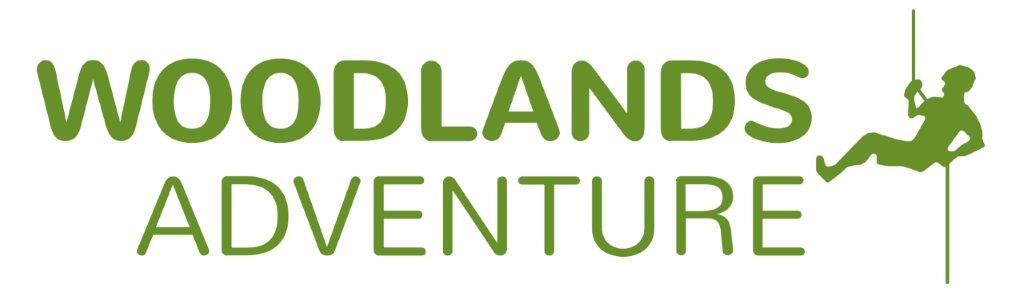 Recommended kit for ActivitiesLong loose bottoms or shorts at a suitable length (jeans are not recommended).T-shirt (short/long sleeved – no crop tops).Sweatshirt/hoody.Trainers/boots (no slip on footwear, wellies, open toe or high heel shoes).Long hair to be tied back.Torch for the caving activity.Weather appropriate itemsSunscreen.Cap/woolly hat.Waterproof jacket.Other items you may needAny medication you require e.g. asthma inhaler etc.Food and drinks.Towels. Toiletries.Spare clothing and footwear (including underwear).Large plastic bag for muddy wet clothes.Please note if clothes get muddy they may not wash clean, so please don’t wear expensive clothes or jewellery.This is not an exhaustive list and we leave it to your discretion to decide what children or group should wear.